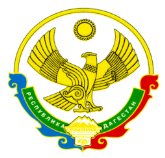 РЕСПУБЛИКА ДАГЕСТАНМУНИЦИПАЛЬНОЕ КАЗЕННОЕ ОБЩЕОБРАЗОВАТЕЛЬНОЕ УЧРЕЖДЕНИЕ«НОВОКЛАКСКАЯ СРЕДНЯЯ ОБЩЕОБРАЗОВАТЕЛЬНАЯ ШКОЛА №1» УПРАВЛЕНИЕ ОБРАЗОВАНИЯ МО «НОВОЛАКСКИЙ РАЙОН»МКОУ «Новолакская СОШ №1»368160 с. Новолакское                                               тел.:  8(87242) 22 2 11 e-mail: soshnov1@mail.ruИНН - 0524005101 / КПП – 052401001                                                                 ОГРН -1020500909648Приказот 23 мая 2020 г.                                                                                                           № 80О создании комиссии по заполнению бланков аттестатов и приложений к ним в 2020 годуВ соответствии с ч.4 ст. 60 ФЗ от 29 декабря 2012 №273-ФЗ «Об образовании в РФ», приказом Министерства  образования и науки России от 14.02.2014 №115 «Об утверждении Порядка заполнения, учета и выдачи  аттестатов об основном общем и среднем общем образовании и х дубликатов» (с изменениями от 09.01.2017г.), в целях обеспечения организованной выдачи выпускникам МКОУ «Новолакская СОШ №1» документов об образовании государственного образцаПриказываю:Обеспечить хранение бланков аттестатов в сейфе в кабинете директора МКОУ «Новолакская СОШ №1».  Создать комиссию по заполнению аттестатов и книги регистрации выданных документов об основном общем и среднем общем образовании, а также  по учету, хранению, списанию и уничтожению бланков документов об образовании в 2020 году в следующем составе:Председатель комиссии: Магомедов Р.А., директор МКОУ «Новолакская СОШ №1»Члены комиссии:Мирзаев З.М. – заместитель директора по УВР;Ахмедова Р.А. – классный руководитель 9а класса;Султаханова З.Х. – классный руководитель 9б класса;Магомедова М.З. – классный руководитель 9в класса;Курбанова А.Р.- классный руководитель 11а класса;Магомаева З.М.- классный руководитель 11б класса;Алимова З.К. – секретарь школы;Хадживахидов С.К.-  ответственный за работу сайта школы; Назначить ответственного за работу с программой «Аттестаты - СП» Хадживахидова С.К-учитель информатики;Хадживахидову С.К.-  ознакомить членов комиссии по заполнению бланков аттестатов и приложений с приказом Министерства образования и науки РФ от 14 февраля  2014 года №115 «Об утверждении порядка заполнения, учета и выдачи аттестатов об основном общем и среднем общем образовании» (с изменениями от 09.01.2017 г.).Классным руководителям, перечисленным в пункте 2 настоящего приказа:5.1. подготовить «Сводные ведомости итоговых отметок»;5.2. ознакомить обучающихся с отметками под подпись;5.3. занести необходимые данные в программу «Аттестаты - СП».6. Печать аттестатов и приложений к ним провести 14 июня 2020 года.7. Алимовой З.К. после заполнения и подписания всех аттестатов сделать копию и пришить копии аттестатов и приложений.8. Контроль за исполнение данного приказа оставляю за собой.Директор школы:                               Р.А.Магомедов